                    Ҡарар	                                                                            решениеОб отмене решения Совета № 24-224 от 30.05.2019 г.  «Об утверждении Порядка создания и использования, в том числе на платной основе, парковок (парковочных мест), расположенных на автомобильных дорогах общего пользования местного значения сельского поселения Кашкалашинский сельсовет муниципального района Благоварский район Республики Башкортостан»	В целях приведения в соответствие нормативно правовые акты сельского поселения и на основании экспертного заключения Государственного комитета Республики Башкортостан по делам юстиции от 11.12.2020 года № НГР RU 03026505201900001 Совет сельского поселения Кашкалашинский сельсовет муниципального района Благоварский район РЕШИЛ:1.	  Решение Совета № 24-224 от 30.05.2019 г.  «Об утверждении Порядка создания и использования, в том числе на платной основе, парковок (парковочных мест), расположенных на автомобильных дорогах общего пользования местного значения сельского поселения Кашкалашинский сельсовет муниципального района Благоварский район Республики Башкортостан» отменить, как несоответствующее к действующему законодательству.2.	  Настоящее решение обнародовать на информационном стенде сельского поселения по адресу с. Кашкалаши, ул. Советская, 56, разместить на официальном сайте сельского поселения.3.	  Направить настоящее решение в Государственный комитет Республики Башкортостан по делам юстиции.Глава сельского поселения Кашкалашинский сельсовет муниципального района Благоварский районРеспублики Башкортостан                                                         Б.И.Бикмеевс. Кашкалаши21 декабря  2020 года№ 4-45      Башkортостан РеспубликаһыРеспублика БашкортостанБлаговар районы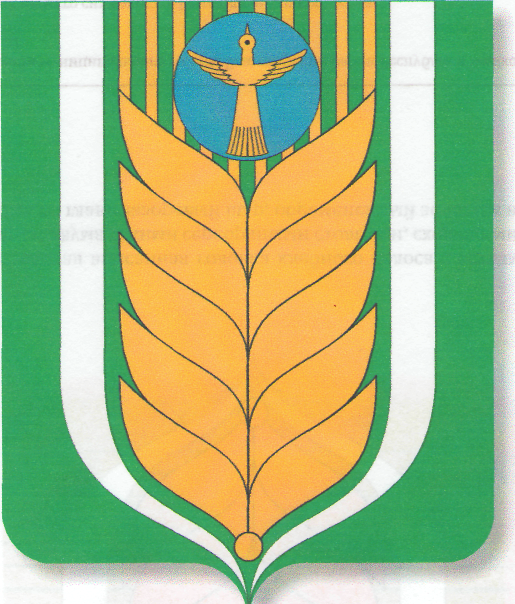 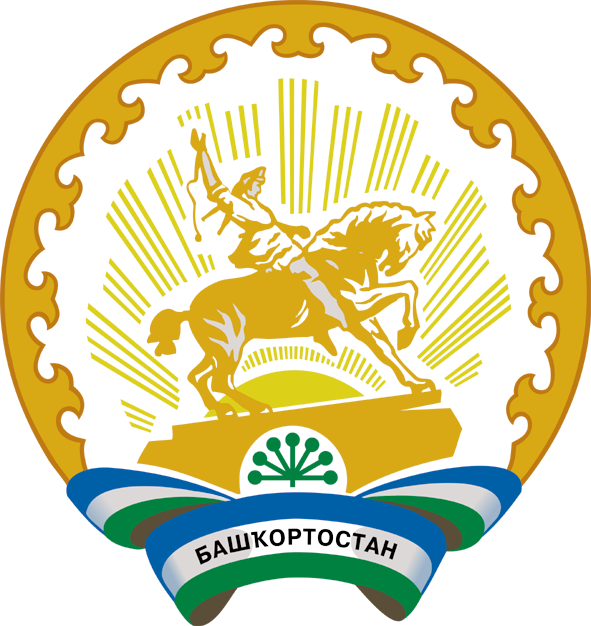 муниципаль районыныңҠашкалаша ауыл советыауыл биләмәһесоветы452747, Ҡашкалаша ауылы,Совет урамы, 56Тел. 8(34747)2-84-38 факс 2-84-90sp_kash@mail.ruСоветсельского поселения Кашкалашинский сельсоветмуниципального районаБлаговарский район452747, село Кашкалаши,ул.Советская, 56Тел. 8(34747)2-84-38 факс 2-84-90sp_kash@mail.ru